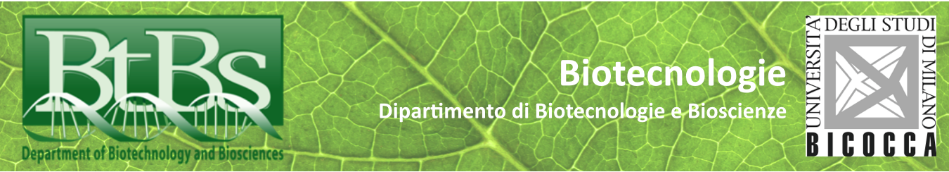 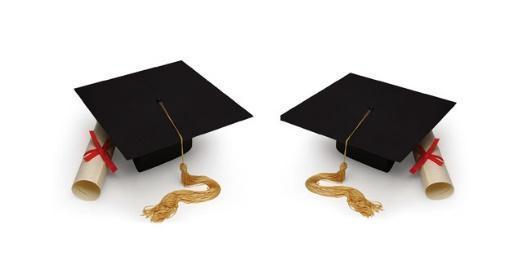 SEDUTA DI LAUREA GIUGNO 2023CORSO DI LAUREA IN BIOTECNOLOGIE – E0201Q - 501*In caso di necessità di modificare il titolo della tesi già inserito e inviato, il laureando è tenuto ad inviare un esposto, firmato dal laureando stesso e controfirmato dal relatore, a segr.studenti.scienze@unimib.it, nel quale indicherà esattamente il nuovo titolo (sia in italiano che in inglese).Gli studenti che dopo aver presentato la domanda di conseguimento titolo si rendono conto di non riuscire a laurearsi sono pregati di comunicarlo tempestivamente inviando una mail alle segreterie studenti (segr.studenti.scienze@unimib.it) e alla segreteria didattica (elena.bottani@unimib.it) almeno 2 settimane prima della seduta di laureaDISCUSSIONE TESI E PROCLAMAZIONE LAUREA12 GIUGNO 2023Termine per la presentazione della DOMANDA DI CONSEGUIMENTO TITOLO su Segreterie online20 - 24 MARZO 2023Stampare la DICHIARAZIONE RELATIVA AL TITOLO TESI DEFINITIVO da Segreterie online, sezione ''Conseguimento titolo'', e inviarne 1 copia, entro i termini previsti, a segr.studenti.scienze@unimib.it  tramite la mail di campus. 
Il mancato invio del titolo tesi implicherà la rinuncia all'esame di laurea.*20 - 24 MARZO 2023Termine ultimo per il sostenimento degli esami e di tutte le attività previste da piano studi (comprensive anche dello stage e delle altre conoscenze utili per inserimento mondo lavoro). Per gli studenti che si trovassero in mobilità internazionale a ridosso della laurea, la data di chiusura mobilità non deve essere successiva al termine di sostenimento esami.   5 MAGGIO 2023Limite per la presentazione ESCLUSIVAMENTE via mail del riassunto (1-2 pagine) della tesi in lingua italiana e inglese all’indirizzo: elena.bottani@unimib.itIl file del riassunto (unico file contenente sia la versione italiana che inglese) deve contenere obbligatoriamente i seguenti dati: nome – cognome – matricola – titolo della tesi – relatore e correlatore – data della seduta della tesi – indicazione del corso di laurea di appartenenza – recapito telefonico.15 MAGGIO 2023Limite ultimo per la presentazione delle certificazioni di lingua inglese esclusivamente attraverso la pagina e-learning https://elearning.unimib.it/course/view.php?id=22363 per coloro che richiedessero l’incremento nella formulazione del punteggio dell’esame di laurea secondo quanto definito dal CCD15 MAGGIO 2023Limite per la presentazione degli attestati di partecipazione ai corsi sicurezza (formazione generale + formazione specifica (buone pratiche di laboratorio) DA SPEDIRE VIA MAIL  all’indirizzo di posta elettronica: elena.bottani@unimib.it15 MAGGIO 2023Limite per la presentazione in formato pdf  della relazione svolta per la prova finale (TESI) comprensiva anche delle copie degli articoli originali esclusivamente attraverso la pagina e-learning https://elearning.unimib.it/course/view.php?id=223635 GIUGNO 2023Limite ultimo per il caricamento della presentazione in powerpoint e pdf delle slides per la seduta di laurea esclusivamente attraverso la pagina e-learning https://elearning.unimib.it/course/view.php?id=223638 GIUGNO 2023